CITIZENS ADVICE SWINDON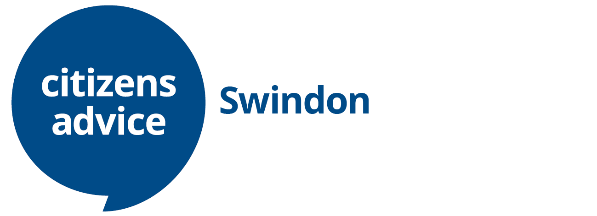 Remote Volunteer AdviserPurpose of the roleTo help provide an effective and efficient advice service to local citizens accessing  Citizens Advice Swindon (CAS) To assist clients finding and accessing the information they need.To help influence government and other organisations by informing them of the effect of their actions on the lives of clients.Main duties and responsibilities include:Carrying out initial check with clients to assess clients’ problem(s) using sensitive listening and questioning skills both face to face and over the phone.  ·         Assisting clients to find and access the information they need and explain availability of the comprehensive national & local information system & factsheets & leaflets.·         Identifying clients struggling to find the information and assist those clients to find & access the service/information they require.Assess and agree the appropriate level of service, taking into consideration the client’s ability to take the next step themselves, the complexity of the problem and Citizens Advice Swindon resources.·         Identify the situations including any requirement for urgent advice or action where advice may be required, and carry out the appropriate action.Interviewing clients, both face-to-face and on the telephone, allowing the client to explain their enquiry and helping the client to set priorities.Finding, interpreting and communicating the relevant information and exploring options and implications in order that the client can come to a decision.Acting, where necessary, on behalf of the client, negotiating, drafting or writing letters and/or making appropriate referrals.·         Signposting clients appropriately (both internally and externally) to suit the client’s needs following agreed protocols, including, informing clients what they can expect.·         Referring clients appropriately (both internally and externally) to suit clients’ needs following agreed protocols, including making arrangements and informing clients of what to expect.Seek help from the supervisor to assist with difficult issues when required.Completing clear and accurate case records with inclusion of relevant references.Recognising the root causes of problems and participating in taking appropriate action.Keeping up to date on important issues by essential reading and attending the appropriate training.Develop a clear understanding of, and commitment to, Citizens Advice policies on Equality and Diversity; incorporating this into all aspects of the work.Attending Citizens Advice Swindon meetings.Research & Campaigns WorkIdentify any local, regional or national Research and Campaign Issues.Assist with the national and local research & campaign work by providing information about clients’ circumstances through the appropriate channel.Personal skills and qualities that an adviser needs:A commitment to the aims and principles of the Citizens Advice service.Ability to use IT in order to carry out basic keyboard and data entry work.Excellent communication skills in writing and on the telephone.Ability to communicate clearly, in English, both orally and in writing.Basic numeracy skills.Being confident, friendly and approachable.The understanding of why confidentiality is important.To remain calm and sensitive to the needs of others.To be open-minded and non-judgmental.Respect for views, values and cultures that are different to their own.Ability to use IT in order to carry out basic keyboard and data entry work.Ability to research, analyse, and extract relevant information and explain complex information to clients.Ability to recognise their own limits and boundaries in the role.Ability to manage time effectively.Ability to work as part of a team.Punctuality and regular attendance.Willingness to develop and learn new skills.